Champ d’apprentissage n° 1 : Réaliser sa performance motrice maximale, mesurable à une échéance donnée. APSA : _ _ _ _ _ _ _ _ _ _ _ _ _ _ _ _ _   Nationale       Académique        ÉtablissementSituation d’évaluation de fin de séquence n° 1 : notée sur 12 points	Évaluation au fil de la séquence : notée / 8 points														Seuls deux AFLP seront retenus par l’équipe pédagogique pour constituer cette partie de la note sur 8 points. En fin de formation, le candidat choisit de répartir les 8 points entre les deux AFLP retenus avant la situation d’évaluation (avec un minimum de 2 points pour un AFLP).  Les points de chaque AFLP seront répartis sur les 4 degrés de positionnement.Trois choix sont possibles : 4-4 / 6-2 / 2-6. La répartition choisie doit être annoncée par l’élève au cours des premières séances de la séquence, avant la situation d’évaluation.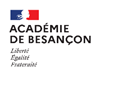 	Etablissement : 	Ville : 	RNE : Référentiel Bac ProfessionnelPrincipes d’élaboration de l’épreuve : Dans ce champ d’apprentissage, l’élève cherche à mobiliser au mieux ses ressources pour réaliser la meilleure performance possible, établir et dépasser un record personnel :L’épreuve engage le candidat à produire sa meilleure performance à une échéance donnée. Le jour de l’épreuve finale, la performance produite est mise en corrélation avec le degré de compétence atteint par l’élève dans le premier AFLP pour déterminer la note sur 7 points. Selon la situation proposée, cette performance peut résulter d’une épreuve combinée ou d’une pratique collective (relais par exemple).L’enseignant de la classe retient le meilleur degré d’acquisition atteint par l’élève au cours de la séquence sur chacun des deux AFLP retenus par l’équipe pédagogique. Avant l’évaluation de fin de séquence, le candidat choisit la répartition des points qu’il souhaite attribuer pour chacun de ces 2AFLP. Il doit répartir ces 8points avec un minimum de 2points pour un AFLP. Le passage du degré 2 au degré 3 permet l’attribution de la moitié des points dévolus à l’AFLP.Choix de l’équipe pédagogique : Positionnement précis dans le degréDegré 1Degré 1Degré 1Degré 2Degré 2Degré 2Degré 3Degré 3Degré 3Degré 4Degré 4Positionnement précis dans le degré0.5 pt111.5222.5333.54 ptsAFLP1 – Produire et répartir lucidement ses efforts en mobilisant de façon optimale ses ressources pour gagner ou battre un record3 points de performance à partir d’un barème établissement à construire7 pointsAFLP1 – Produire et répartir lucidement ses efforts en mobilisant de façon optimale ses ressources pour gagner ou battre un record3 points de performance à partir d’un barème établissement à construire7 points Filles : 0………..…………………………………….1.5…………………………………………………….3 Filles : 0………..…………………………………….1.5…………………………………………………….3 Filles : 0………..…………………………………….1.5…………………………………………………….3 Filles : 0………..…………………………………….1.5…………………………………………………….3 Filles : 0………..…………………………………….1.5…………………………………………………….3 Filles : 0………..…………………………………….1.5…………………………………………………….3 Filles : 0………..…………………………………….1.5…………………………………………………….3 Filles : 0………..…………………………………….1.5…………………………………………………….3 Filles : 0………..…………………………………….1.5…………………………………………………….3 Filles : 0………..…………………………………….1.5…………………………………………………….3 Filles : 0………..…………………………………….1.5…………………………………………………….3AFLP1 – Produire et répartir lucidement ses efforts en mobilisant de façon optimale ses ressources pour gagner ou battre un record3 points de performance à partir d’un barème établissement à construire7 pointsGarçons : 0……………………………….………….1.5…………………………………………………….3 Garçons : 0……………………………….………….1.5…………………………………………………….3 Garçons : 0……………………………….………….1.5…………………………………………………….3 Garçons : 0……………………………….………….1.5…………………………………………………….3 Garçons : 0……………………………….………….1.5…………………………………………………….3 Garçons : 0……………………………….………….1.5…………………………………………………….3 Garçons : 0……………………………….………….1.5…………………………………………………….3 Garçons : 0……………………………….………….1.5…………………………………………………….3 Garçons : 0……………………………….………….1.5…………………………………………………….3 Garçons : 0……………………………….………….1.5…………………………………………………….3 Garçons : 0……………………………….………….1.5…………………………………………………….3 AFLP2 – Connaître et mobiliser les techniques efficaces pour produire la meilleure performance possibleEvaluation sur 5 points0                         0,5                                              0                         0,5                                              .1                              2           .1                              2           .1                              2           2,5                           4 2,5                           4 2,5                           4 4,5                           5     4,5                           5     4,5                           5     Degré 1Degré 1Degré 1Degré 2Degré 2Degré 2Degré 3Degré 3Degré 3Degré 4Degré 4Degré 4Repères d’évaluation de l’AFLP3 :Analyser sa performance pour adapter son projet et progresser.Repères d’évaluation de l’AFLP3 :Analyser sa performance pour adapter son projet et progresser.Repères d’évaluation de l’AFLP3 :Analyser sa performance pour adapter son projet et progresser.2 pts4 pts6 pts2 pts4 pts6 pts2 pts4 pts6 pts2 pts4 pts6 pts2 pts4 pts6 ptsRepères d’évaluation de l’AFLP 4 : Assumer des rôles sociaux pour organiser une épreuve de production de performance, un concours.Repères d’évaluation de l’AFLP 4 : Assumer des rôles sociaux pour organiser une épreuve de production de performance, un concours.Repères d’évaluation de l’AFLP 4 : Assumer des rôles sociaux pour organiser une épreuve de production de performance, un concours.2 pts4 pts6 pts2 pts4 pts6 pts2 pts4 pts6 pts2 pts4 pts6 pts2 pts4 pts6 ptsRepères d’évaluation de l’AFLP 5 :  Assurer la prise en charge de sa préparation et de celle d’un groupe, de façon autonome pour produire la meilleure performance possible.Repères d’évaluation de l’AFLP 5 :  Assurer la prise en charge de sa préparation et de celle d’un groupe, de façon autonome pour produire la meilleure performance possible.Repères d’évaluation de l’AFLP 5 :  Assurer la prise en charge de sa préparation et de celle d’un groupe, de façon autonome pour produire la meilleure performance possible.2 pts4 pts6 pts2 pts4 pts6 pts2 pts4 pts6 pts2 pts4 pts6 pts2 pts4 pts6 ptsRepères d’évaluation de l’AFLP 6 : Connaître son niveau pour établir un projet de performance située culturellement.Repères d’évaluation de l’AFLP 6 : Connaître son niveau pour établir un projet de performance située culturellement.Repères d’évaluation de l’AFLP 6 : Connaître son niveau pour établir un projet de performance située culturellement.2 pts4 pts6 pts2 pts4 pts6 pts2 pts4 pts6 pts2 pts4 pts6 pts2 pts4 pts6 pts